Year 5 Homework  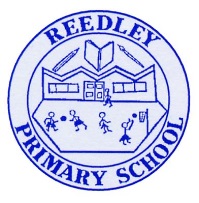 Date homework set: 5.3.24To be returned to school by: 12.3.24hen completing your homework try and do a little every day and not all at once.Talking Topic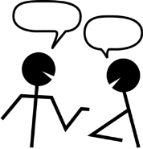 Talk to an adult about “The House of Wisdom and why it was important?Use these key words: library, scholars, 786AD, Mongols, BaghdadTick when you have completed this task.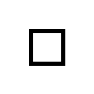 ReadingRead the next chapter from your new reading for pleasure book.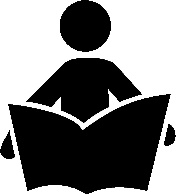 Read a book on Bug ClubContinue with your next book mark.Read to an adult and ask them to sign your Reading Diary. Your reading diary will be checked.Tick when Maths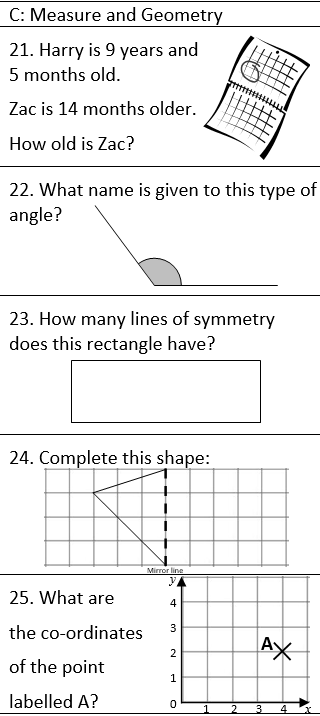 Complete Times tables Rock Stars.Tick when you have completed these tasks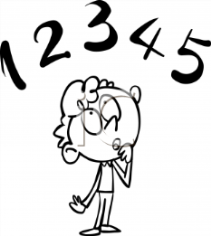 Research:  Find out about Al Khwarizmi. Who was he? What did he do? What did he invent? Why was he an important figure?Tick when you have completed this task.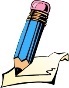 